Show Calendar***Rehearsal Schedules will be issued 1 week in advance. Rehearsal schedules will be built around student’s conflicts. Some rehearsals are subject to changes and cancellations. All changes will be emailed, and posted on the instagram page @ahsdramaproductionpage, as well as announced through the REMIND app.***All underlined rehearsals are REQUIRED and conflicts do not/ no longer apply!Dec. 11:  Company meeting 3:00-5:30pmDec. 18-22: possible principal character talksDec. 23- Jan 1: WINTER BREAK-NO REHEARSALJan. 2-5: after-school rehearsalsJan. 8-12:  after-school rehearsalsJan 13: Possible weekend rehearsalJan 15: MLK Day- Possible rehearsalJan. 16-19: MIDTERM WEEK- possible rehearsalsJan 20: Possible weekend rehearsalJan. 22: possible rehearsal (professional work day)Jan. 23-26: after-school rehearsalsJan 27: Possible weekend rehearsalJan. 29-Feb 2: after school rehearsalsFeb 3: Possible weekend rehearsalFeb 5-8 : after school rehearsalsFeb. 9: possible rehearsal (professional work day)Feb 10: Possible weekend rehearsalFeb 12-16: after school rehearsalsFeb 17: Possible weekend rehearsalFeb 19: Presidents Day- Possible rehearsalFeb 20-23: after school rehearsals (full cast required starting feb 23)Feb 26-Mar 1: after school rehearsalsMar 2: rehearsal 9 – 7pm, Full Cast REQUIRED (Wet Tech)Mar 3: rehearsal 11 – 6pm, Full Cast REQUIRED Mar. 4- 9:  after-school rehearsal,  REQUIREDAs we venture into tech week…..Day 1Saturday, 3/2: Full Cast REQUIRED 				Day 29am -7pm						Sunday, 3/3:  Full Cast REQUIREDDay 3							11am-6pmMonday, 3/4:  Dress Rehearsal, 					Day 4Full Cast REQUIRED 				Tuesday, 3/5: 			5pm-10pm						Dress Rehearsal,		Full Cast REQUIRED						5pm-10pm	Day 5	Wednesday, 3/6					Matinee/Final Dress Rehearsal (REQUIRED PERFORMANCE)APPROVED IN-SCHOOL FIELD TRIPFull Cast, Crew, Pit REQUIRED 8:40 am- 2:35pm  NO AFTERSCHOOL REHEARSAL (go home, sleep, do hw!)Day 6Thursday, 3/7: OPENING NIGHT Pre-show Dinner in cafeteria @ 4pm Full Cast+Crew+Pit REQUIRED Call time 5pmDay 7					Friday, 11/17: 2nd PerformanceFull Cast+Crew+Pit REQUIRED Call time 5pm Photo call for parents to take photos after the showDay 8Saturday, 11/18:3rd Performance (CLOSING NIGHT),			Full Cast+Crew+Pit REQUIRED 5pm- 10:45ish pm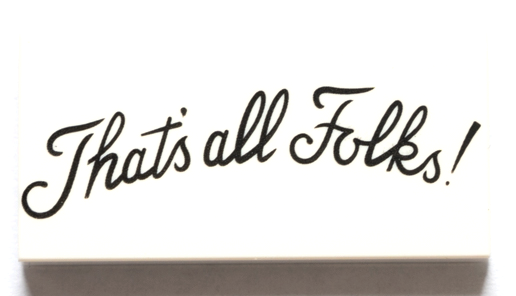 (we are striking the show/cleaning up/party! REQUIRED)